الطرح 40 -17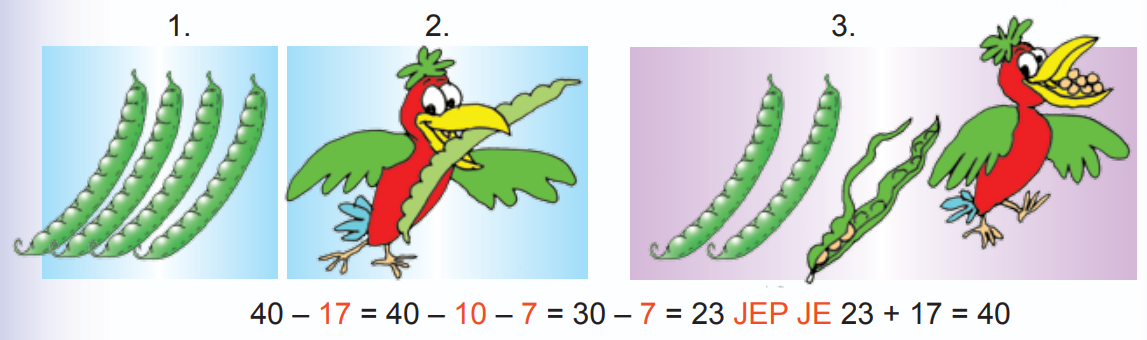 	احسب: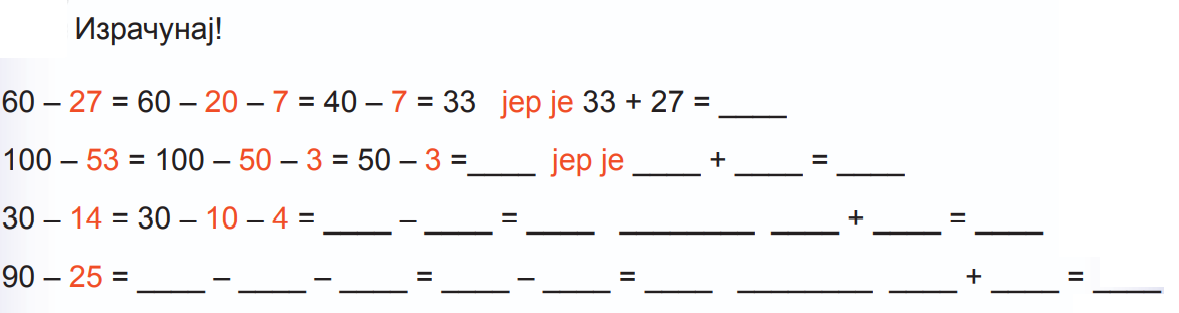 احسب و قارن 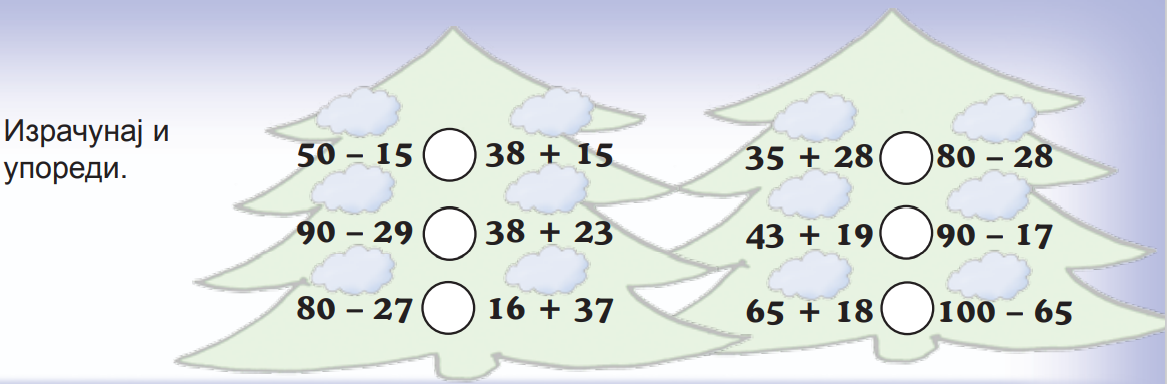 3.   قم بتوصيل الكيكات بنفس النتائج ودهنها بنفس اللون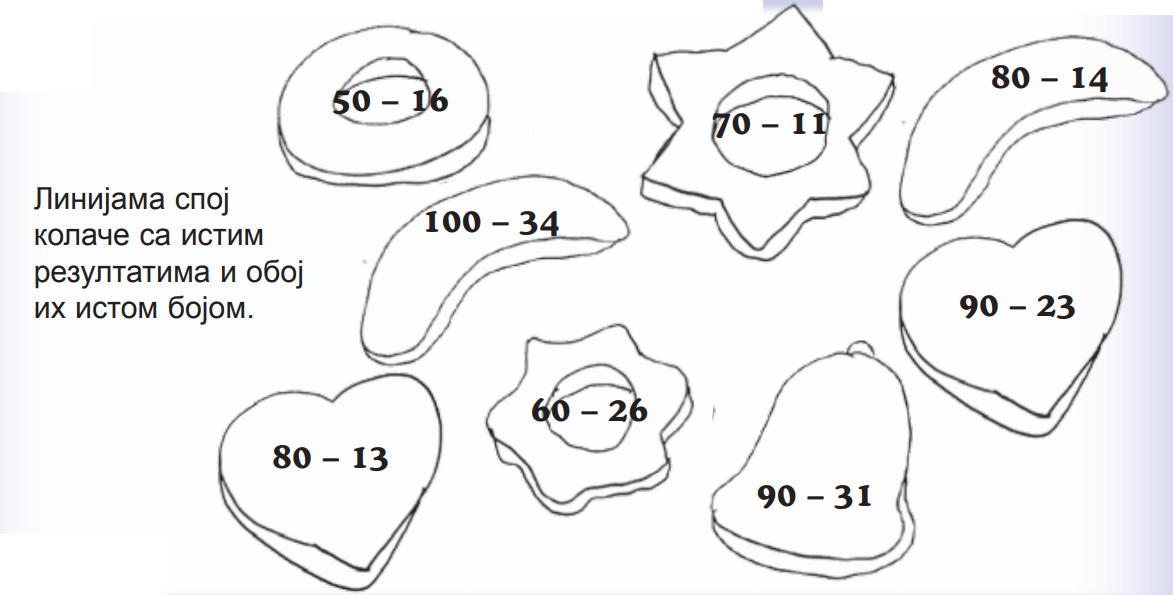 